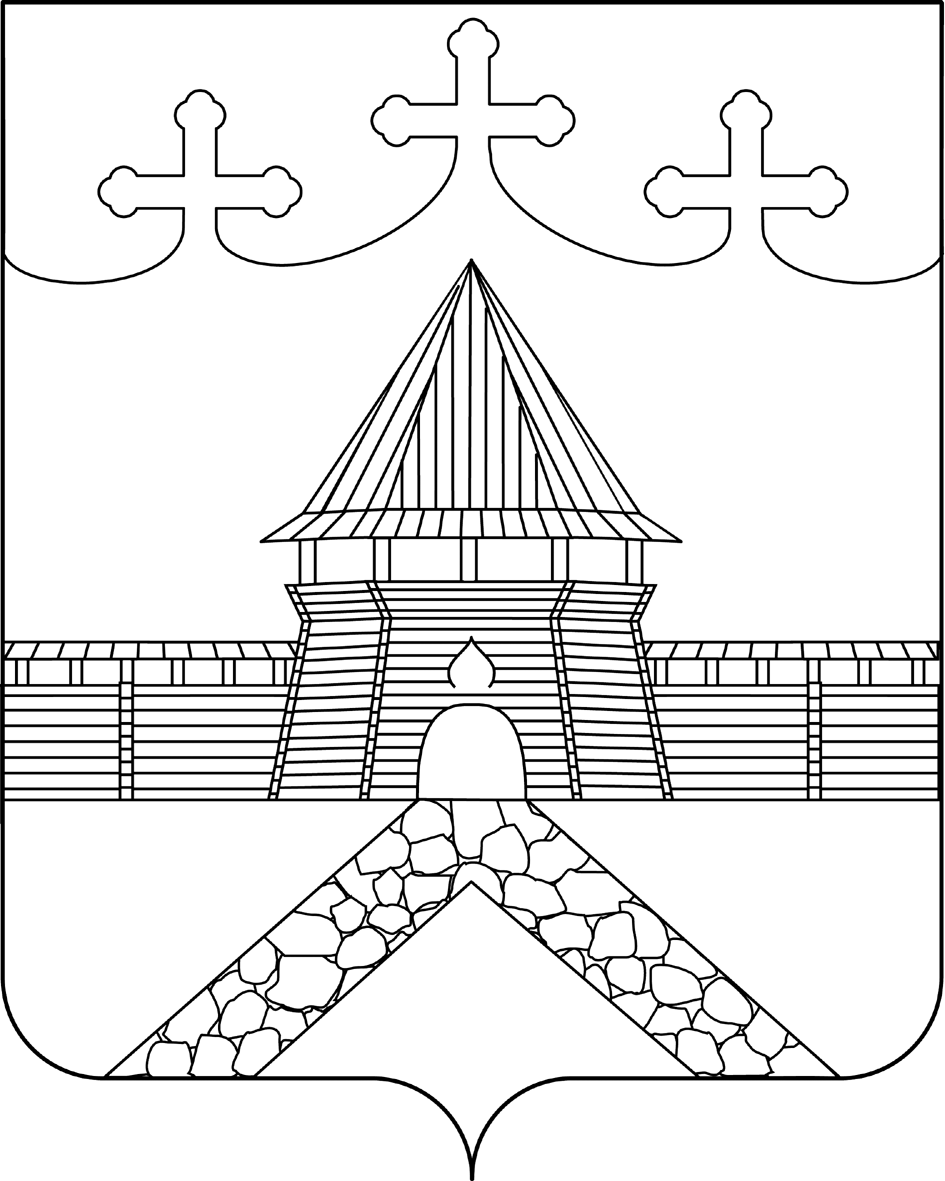 АДМИНИСТРАЦИЯНИКОЛО-ПОЛОМСКОГОСЕЛЬСКОГО  ПОСЕЛЕНИЯул. Молодёжная, д.5, пос. Николо-Полома, 157290, Парфеньевский  район,Костромская  область, тел. (49440) 5-91-69,  тел./факс 5-91-68ОКПО 79183050,  ОГРН 1054451763497ИНН/КПП   4423002736 /  442301001от «_19_»_06__2018г. №_____на № _____ от «___»__________20__г.Администрация Парфеньевского муниципального района Костромской областиИнформацияо выполнении распоряжения администрации Костромской области от 22.07.2008г. № 440-ра «Об утверждении Плана по предупреждению пожароопасных ситуаций в жилищном фонде на территории Костромской области и поддержки граждан, пострадавших в результате потери жилья от пожаров» по Николо-Поломскому сельскому поселению Парфеньевского муниципального района Костромской области за 2 квартал 2018 годаГлава администрации Николо-Поломского сельского поселения                               Н.В.СувороваИсполнитель Зеленцов А.Н.Тел. 49440-2-91-69№ п/пНаименование муниципального образованияОсвобождение внутридворовых проездов МКД от непредусмотрен-ных проектами планировки ограждений, (единиц)Освобождение внутридворовых проездов МКД от непредусмотрен-ных проектами планировки ограждений, (единиц)Собственниками жилых помещений принято решение и осуществлён снос ветхих непригодных для дальнейшего использования строений, находящихся в жилых кварталах и на прилегающих к МКД территориях, (строений)Собственниками жилых помещений принято решение и осуществлён снос ветхих непригодных для дальнейшего использования строений, находящихся в жилых кварталах и на прилегающих к МКД территориях, (строений)Совместно с органами территориального общественного самоуправления (Тосы) проведено рейдов по проверке состояния пожарной безопасности жилищного фонда (единиц)Совместно с органами территориального общественного самоуправления (Тосы) проведено рейдов по проверке состояния пожарной безопасности жилищного фонда (единиц)Предусмотрено и освоено средств за счёт всех источников на содержание и ремонт противопожарного водоснабжения, тыс.руб.Предусмотрено и освоено средств за счёт всех источников на содержание и ремонт противопожарного водоснабжения, тыс.руб.Предусмотрено в местном бюджете и освоено средств на формирование муниципального маневренного фонда, тыс.руб.Предусмотрено в местном бюджете и освоено средств на формирование муниципального маневренного фонда, тыс.руб.Сформирован маневренный фонд на конец отчётного периода, м.кв.В том числе свободный маневренный фонд на конец отчётного периода, м.кв.Разработана муниципальная адресная программа по оказанию помощи гражданам, пострадавшим в результате потери единственного жилья от пожара№ п/пНаименование муниципального образованияВ 2018г.В том числе в 2 кв. 18г.В 2018г.В том числе в 2 кв. 18г.В 2018г.В том числе в 2 кв. 18г.В 2018г.В том числе в 2 кв. 18г.В 2018г.В том числе в 2 кв. 18г.Сформирован маневренный фонд на конец отчётного периода, м.кв.В том числе свободный маневренный фонд на конец отчётного периода, м.кв.Разработана муниципальная адресная программа по оказанию помощи гражданам, пострадавшим в результате потери единственного жилья от пожара1234567891011121314151Николо-Поломское сельское поселение Парфеньевского муниципального района Костромской области000/00/03(0)1(0)30,0/9,07,5/0,00/00/000Не разработана